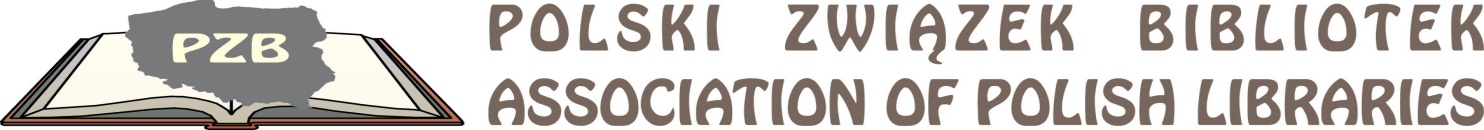 Wyjazd szkoleniowy Cieszyn – Brno – Wiedeń – Brno – Frydek Mistek – Cesky TesinLista uczestnikówMałgorzata Chwistek Lucyna Lasko                Jan Krajewski  Ewa StańczykDorota GrzebielaAgnieszka PobruckaMarta SikoraTomasz MyszewskiAndrzej KostuchAgnieszka KwiatkowskaDanuta BaranowskaGabriela MałaszyckaKornelia SkrzyńskaAgnieszka DamaszkeGabriela WieczorekZofia WalterSzymon HennigKatarzyna SikoraMariusz FormellaHanna Mancewicz Anna Wilska  Andrzej Kuźmiński  Krystyna Greczycho Anna WysockaEwa Wysocka        